Číslo šablony: III/2VY_32_INOVACE_P3_3.9Tematická oblast: Čtenářská gramotnost a porozumění textuK. J. ERBEN, KYTICEtyp:DUM - pracovní list	Předmět: ČJL, ČJSRočník:  3. r. (6leté), 2. r. (4leté), 4.r.(4leté), 6. r. (6leté)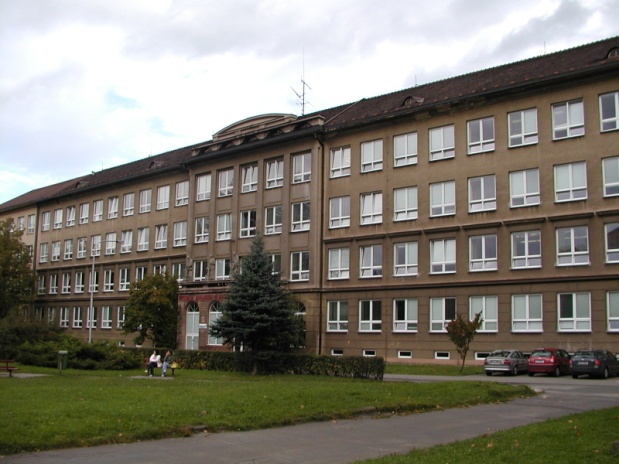 Zpracováno v rámci projektuEU peníze školámCZ.1.07/1.5.00/34.0296Zpracovatel:
Mgr. Karla DemelováGymnázium, Třinec, příspěvková organizaceDatum vytvoření: prosinec 2012Metodický listMateriál je určen k procvičení učiva ve 3. ročníku šestiletého studia a 2. ročníku čtyřletého studia. Je možné jej zařadit i do plánů seminářů z českého jazyka v rámci opakování.Materiál vede žáka k aplikaci znalostí literární teorie a historie při práci s textem, takže chápe, jak text vznikl, formu a co je v něm obsaženo. Žák prokazuje znalost práce s textem, dokáže zařadit dílo do literárně historického kontextu.Úkoly řeší žáci samostatně na pracovní listy po pozorném přečtení ukázky. Mohou používat Slovník spisovné češtiny pro školu a veřejnost, ve kterém vyhledávají neznámá slova v textu.Kontrola probíhá ve spolupráci s učitelem po vyřešení jednotlivých úkolů. Učitel koriguje a případně doplňuje odpovědi.Klíčová slovabaladalyricko-epická báseňK. J. Erben, KyticeUkázka                                      VODNÍK IIRáno, raníčko panna vstala,       
prádlo si v uzel zavázala:
„Půjdu, matičko, k jezeru,
šátečky sobě vyperu.“„Ach nechoď, nechoď na jezero,
zůstaň dnes doma, moje dcero!
Já měla zlý té noci sen:
nechoď, dceruško, k vodě ven.Perly jsem tobě vybírala,
bíle jsem tebe oblíkala,
v sukničku jako z vodních pěn:
nechoď, dceruško, k vodě ven.Bílé šatičky smutek tají,
v perlách se slzy ukrývají,
a pátek nešťastný je den,
nechoď, dceruško, k vodě ven.“Nemá dceruška, nemá stání,
k jezeru vždy ji cos pohání,
k jezeru vždy ji cos nutí,
nic doma, nic jí po chuti. První šáteček namočila,
tu se s ní lávka prolomila,
a po mladičké dívčině
zavířilo se v hlubině.Vyvalily se vlny zdola,
roztáhnuly se v šírá kola;
a na topole podle skal
zelený mužík zatleskal.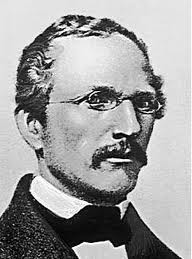                                                Obr. č. 1Úkoly k textu1. Co víš o autorovi sbírky Kytice?2. Zařaď dílo do literárně historického kontextu.3. Urči literární druh díla.4. Urči literární žánr díla.5. Co je hlavním tématem ukázky?6. Jaká je podle Erbena hlavní hrdinka?7. Vyhledej v ukázce obrazná pojmenování.8. Co je to zvukomalba, dolož na příkladu.9. Co je to pověra,  najdi v textu a vysvětli, jak vznikla.10. Co je to balada, jaké druhy balady znáš, dolož na příkladu.Zdroje:ERBEN, Karel Jaromír. Kytice. Praha: Československý spisovatel, 1988. Obr. č. 1http://cs.wikipedia.org/wiki/Karel_Jarom%C3%ADr_ErbenArchiv autora